中原环保股份有限公司2020年秋季校园招聘启事一、公司简介中原环保股份有限公司是国有控股上市公司，全国国企改革“双百企业”。公司股票简称“中原环保”，股票代码“000544”。公司深化改革、创新发展，稳步实施“立足中原、走向世界”的市场战略，围绕“大公用、大环保、大生态”业务领域，科学布局全产业链，创新驱动高质量发展，全面打造行业典范，发展成为集投资、研发、咨询、设计、建设、运营、制造于一体的生态环境综合服务商，为各地政府提供全面的、可持续发展的“一站式”综合服务。公司业务已涵盖供水、城镇污水处理、农村污水治理、污泥处置、中水利用、集中供热、建筑垃圾处置及资源化利用、环保设备制造、光伏发电、市政建设、园林绿化、水环境综合治理及技术研发等领域，形成了具有战略性和全局性的产业链。公司已在郑州、洛阳、开封、漯河、商丘、南阳、安阳、驻马店、周口、信阳、济源及山西运城、贵州都匀等地设立了30余家分子公司开展相关业务，实现了多区域发展布局。公司立足中原、走向世界，以全球视野拓展新兴产业与市场，积极响应国家“一带一路”建设，与沿线国家洽谈业务合作。公司建立创新机制，构建创新平台，营造创新文化，推动以科技创新为核心的全面创新，累计获得40余项专利、成果授权，专利技术达到行业先进水平，具有广阔的市场应用前景，已成为公司新的业务增长点。公司遵循“规范、务实、诚信、高效”的企业宗旨，通过建立健全公司治理体系、经营管理体系、创新发展体系、风险控制体系，全面提升市场竞争力和发展引领力，做强做优做大中原环保，发展成为市场化、现代化、国际化的环保企业集团。二、招聘计划及要求（一）招聘计划（1）公司总部（2）分子公司（二）招聘要求（1）公司总部1.思想进步，追求上进，遵纪守法，品行端正，认真负责，敬业好学；2.综合类985院校全日制硕士及以上学历、财经类211院校全日制硕士及以上学历，其本科阶段毕业院校为一本及以上，具备扎实的专业理论知识和良好的沟通能力，社会实践能力较强；3.在校期间成绩优秀，没有违规记录，无不良嗜好，中共党员、学生干部、多次荣获国家及学校奖学金者优先；4.踏实肯干，吃苦耐劳，具有务实的工作态度、优秀的团队合作精神；5.认同公司企业文化，愿意在郑州地区长期发展。（2）分子公司1.思想进步，追求上进，遵纪守法，品行端正，认真负责，敬业好学；2.全日制一类本科以上学历，具备扎实的专业理论知识，动手实践能力较强；3.在校期间成绩优秀，没有违规记录，无不良嗜好，中共党员、学生干部、多次荣获国家及学校奖学金者优先；4.踏实肯干，吃苦耐劳，具有务实的工作态度、优秀的团队合作精神；5.认同公司企业文化，愿意在河南地区长期发展。三、引才政策（一）薪酬待遇正式入职后，“985”、“211”院校硕士研究生税前年薪第一年不低于10万/年，博士薪酬面议（有工作经验的人员根据工作年限定薪）；其他毕业生根据所分配单位、岗位确定薪酬标准。（二）社会保险缴纳五险二金，其中住房公积金按照12%最高比例进行缴纳。（三）员工福利生日礼品、结婚贺礼、劳保福利、取暖降温补贴、过节福利、定制工装、定期体检、员工自助餐等。（四）福利假类带薪年假、婚丧假、产假、陪护假等。（五）职业激励岗位职位晋升、管理技术发展双通道。（六）国家政策享受“智汇郑州”人才工程政策体系补贴，落户郑州的毕业生提供2-10万元住房补贴及连续三年500-1500元/月的生活补贴。四、招聘行程（一）双选会行程（二）招才引智大会行程五、加入我们（一）招聘流程：投递简历-筛选简历-初面-笔试-在线测评-终面-发放offer-体检-录用；（二）网申地址：http://campus.51job.com/cpep2020/index.html（仅接受网申投递简历）（三）咨询电话：0371-55326923； （四）公司地址：郑州市郑东新区才高街6号东方鼎盛中心A座；六、关注我们（一）公司官网：http://www.cpepgc.com（二）公司官网、微信公众号二维码、网申系统二维码及2020年校园招聘QQ群二维码         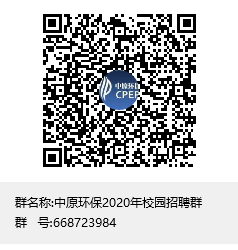 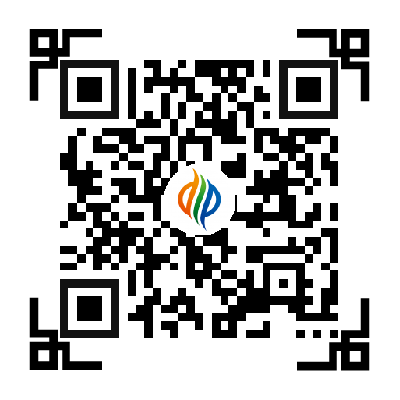 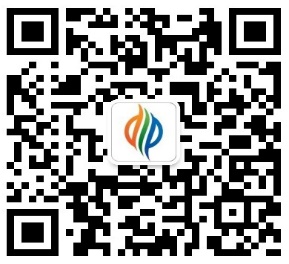 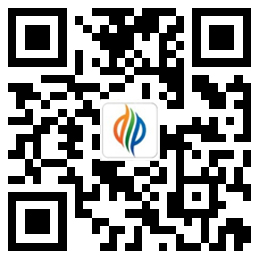 公司官网     微信公众号     网申系统备注：中原环保校园2020校园招聘群（QQ:668723984）序号招聘专业招聘人数1环境工程/给排水工程62机械设计制造及自动化23电气工程及自动化44工程管理/工程造价45会计学、财务管理、审计86投资学、金融学47人力资源、企业管理28法学69新闻学、汉语言文学210计算机、软件工程2合计40序号招聘专业招聘人数1环境工程/给排水工程102机械设计制造及自动化63电气工程及自动化104暖通/建筑环境与能源应用工程4合计30城市地点时间（2019年）武汉武汉大学工学部体育馆9月21日南京南京大学仙林校区10月20日北京中央财经大学学院南路校区学术会堂一层10月25日北京、上海、广州、西安等城市的具体双选会时间公司官网和前程无忧网申界面公布时间为准。北京、上海、广州、西安等城市的具体双选会时间公司官网和前程无忧网申界面公布时间为准。北京、上海、广州、西安等城市的具体双选会时间公司官网和前程无忧网申界面公布时间为准。招才引智大会专场地点时间（2019年）上海专场上海交通大学10月15日郑州专场郑州市国际会展中心10月26日-27日北京专场北京大学11月9日西安专场西安交通大学11月16日广州专场华南理工大学11月23日